SRIJEDA, 14.4.2021. HRVATSKI JEZIK-AK,KH,MDPREPIŠI PRVIH DESET  REDOVA PJESMICE RUKOPISNO PISANIM SLOVIMA OVDJE NA LISTIĆU.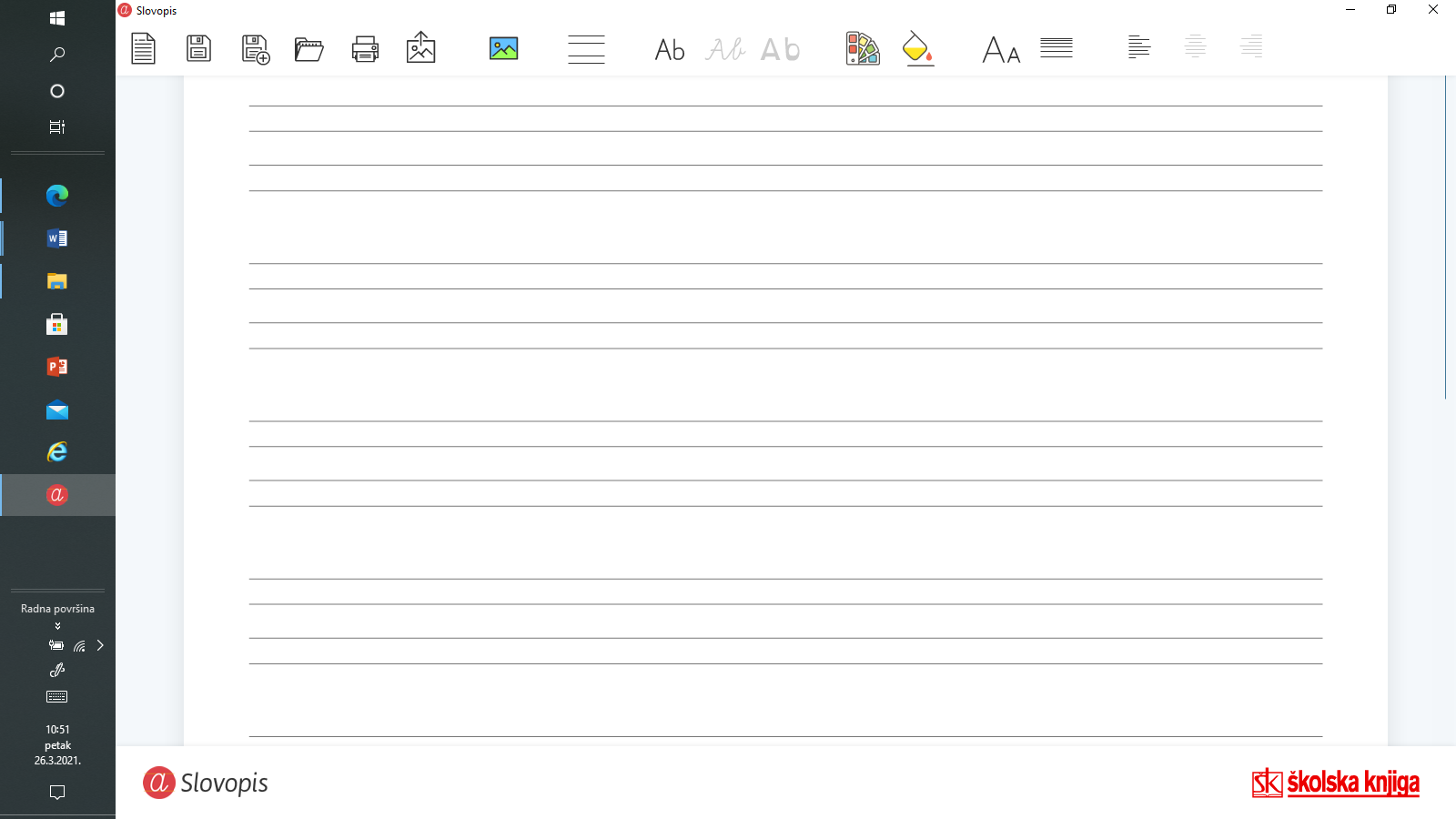 